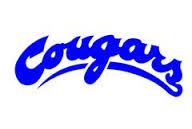 SGDMFA 2017 AGM – Proxy Vote FormI, ______________________________________, a member of the Spruce Grove & DistrictMinor Football Association (SGDMFA), do hereby appoint______________________________________, of the SGDMFA, (or failing him/her,______________________________________, of the SGDMFA), as my proxy vote for myperson and on my behalf at the 2017 Annual General Meeting of the SGDMFA to be held onMarch 5, 2018 in the gym at Millgrove School, SpruceGrove, Alberta.Signature: ______________________________________Dated: March ________, 2018